
Figure 1: Stout Student Association Logo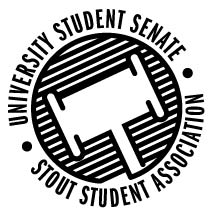 Sustainability Council Meeting Minutes11:15 am Microsoft Teams,50th Congress, April 7th, 2020Call to Order 11:16 am Roll CallGuests: Ethan Reed, Kelsea Goettl, Noah Edlin, Kadi Wright, Darrin Witucki, Zenon SmolarekOpen Forum Approval of the Minutes: Approved Unfinished Business New Business Terracycle Project Motion (10 minutes)The Price: Securely collecting: ensuring that E-waste is collected correctly and looking at what our best options are. We are looking for a secure option. Changing and adding an “a” to the first whereasOptions are not collecting E-waste or abiding by the WI state rules. Sarah will come with more information next week. Earthbound discussion (15 minutes)Talked with Todd Poller, he is responsible for running the bid process. We discussed our concerns for the campus; we have a dual award with the vendors that are apart of this process. The compost side is where we are focused on. The difference in price is now 20,000 instead of 30,000 Earthbound being more expensive 29,050 thousand more $144 is what it costs for one tip of an 8 yard We want to do the best thing for the compost, dining, and academics pay the most of the bill, and we are working on an analysis, fiscally responsible. 40% increase from advanceTod said we could bring everyone to campus to do a walkthrough so we can get a final bid. We will discuss this more next week Solar Panels Motion (15 minutes)Andrew's question about the warranty and degradation. We might have different vendors in the future, and we will only work with reputable vendors. The soal panels are only going to get cheaper to install and purchase. More panels individual caost per panel Panels are bumping up on waltzs per panel Abrina: Bottom line price can not exceed the dollar amount per watt of the previous project 19E1DDarren: The cost per watt of solar panels purchased with this allocation shall not exceed the cost per watt expended on the previous solar project 19E1DAdding the verbiage above to the motion. Noah: asked if there are any other places we can out the panels Noah: seconded the motion Abrina: moved to voteEveryone voted “I” Sustainability Kiosk Motion (10 minutes)Changes were made and the motion was approved by unanimous vote. Sarah  Jacob can you update the green fee tracker Green Fee on CONNECT (10 minutes4 years ago, the best way to allocate funds. The green fee would be something the council finds idea for and then funds it. Thinking about the goal of the climate action plan; energy, fleet cars, renewable energy, solid waste Think about how it is written, the and checklist supports. It is currently supporting carbon neutrality and the sustainability action plan Noah: lack of focus for people. SC Bags (15 minutes)On-campus printing update (Noah)Everyone take the survey, and we are also asking the sustainability steering committee Green Fee Policy Changes (15 minutes)Update of Sustainability Council portion of SSA website Virtual Earth Week ideasAdditional Discussion TopicsAnnouncements Adjourn 12:44 pm April 7th,2020Present Absent Excused Director Nadeau XVice-Chair LeonhardXSenator SchwitzerXMick CashXAndrew KlavekoskeXAdvisor RykalX